CHAPTERS 9-12 READ LUKE 9:1-27.True or False (write T or F in the blank):_T_	1.	Jesus gave the twelve apostles power to heal and cast out demons. V.1_F_	2.	The apostles were told to take plenty of food and clothing for their journey. V.3_T_	3.	Herod wanted to see Jesus. V.9_T_	4.	The apostles wanted to send the people away because there was no food for them. V.12_F_	5.	When they were finished eating, the people collected the leftovers. V.17_F_	6.	Peter thought Jesus was Elijah. V.20_T_	7.	Jesus told his apostles not to tell people who he was at this time. V.21_T_	8.	Jesus told his disciples He would be killed and raised up. V.22_F_	9.	Those who want to follow Jesus do not need to do anything but pray. V.23-26_T_	10.	Jesus said some of his apostles would be living when His Kingdom came. V.27Multiple Choice (write the letter in the blank):_B_	11.	The twelve apostles were instructed to preach _____. V.2			a - that John was a prophet	b - the Kingdom of God	c - that Jesus was the Christ_B_	12.	Herod was concerned because he thought Jesus was ______. V.7			a - dead	b - John come back to life	c - Elijah_C_	13.	Herod had _____ beheaded. V.9			a - Peter	b - Elijah	c - John the Baptist_C_	14.	The apostles became concerned one evening because _____. V.13			a - a storm was coming	b - Jesus got sick	c - there was a shortage of food_C_	15.	Jesus fed _____ people with five loaves of bread and two fish. V.14			a - 150	b - 500	c - more than 5000_B_	16.	Peter said Jesus was _____ when Jesus asked him who he thought He was. V.20			a - John the Baptist	b - the Christ of God	c - a prophet raised from the dead_B_	17.	Jesus said He would be _____ by the elders, chief priests, and scribes. V.22			a - loved	b - rejected	c - worshipped_A_	18.	Jesus said whoever _____ his life for His (Jesus') sake will save it. V.24			a - loses	b - saves	c - keeps_B_	19.	“What is a man _____ if he gains the whole world and loses himself (his soul).” V.25			a - losing	b - profited	c - keeping_C_	20.	The one who is _____ of Jesus and His words, the Son of Man will be ashamed of when He comes. V.26			a - proud	b -  afraid	c - ashamed READ LUKE 9:28-62.True or False (write T or F in the blank):_T_	1.	Jesus took Peter, James, and John up on a mountain to pray. V.28_T_	2.	While on the mountain, Moses and Elijah appeared with Jesus. V.30_T_	3.	Moses and Elijah were discussing Jesus' coming departure with Him. V.31_F_	4.	Fire came out of heaven to declare Jesus was God's son. V.34_F_	5.	While Jesus was on the mountain, His other disciples healed a boy with a demon. V.38,42_T_	6.	Jesus told his disciples that He was going to be delivered into the hands of men. V.44_T_	7.	Some of Jesus' apostles were arguing about who was the greatest. V.46_T_	8.	Some of the Samaritans would not let Jesus stay in their town. V.53_T_	9.	Jesus was homeless. V.58_T_	10.	Jesus said the dead (spiritual) should bury the dead (physical). V.60Multiple Choice (write the letter in the blank):_A_	11.	When Jesus was on the mountain His clothing became _____. V.29			a - white and glowing	b - invisible	c - cloudy_B_	12.	Peter wanted to make three _____. V.33			a - loaves of bread	b - tabernacles	c - altars_C_	13.	A voice came out of the _____ saying "This is my Son, My Chosen One, listen to Him." V.35			a - fire	b - cave	c - cloud_B_	14.	Jesus used a _____ to teach His disciples about who would be greatest. V.48			a - tree	b - child	c - lamb_C_	15.	Jesus said “The one who is _____ among all of you, this is the one who is great.” V.48			a - greatest	b - tallest	c - least_C_	16.	One town in Samaria would not receive Jesus because _____. V.53			a - He was homeless	b - He would not pay	c - He was headed to Jerusalem_B_	17.	James and John wanted to _____ the Samaritan city. V.54			a - go around	b - burn up	c - flood_C_	18.	Jesus did not come to destroy but to _____ people. V.56			a - condemn	b - judge	c - save_C_	19.	Jesus told those who wanted to follow Him to _____. V.60			a - bury their dead first	b - tell their friends good-bye	c - proclaim the Kingdom of God_B_	20.	Jesus said that no one that puts his hand to the plow and looks back is _____. V.62			a - a farmer	b - fit for the Kingdom of God	c - awake READ LUKE 10:1-22.True or False (write T or F in the blank):_T_	1.	Jesus sent out men in pairs to the cities where He was going. V.1_F_	2.	There were plenty of laborers to work in God's harvest. V.2_T_	3.	The disciples were to stay in one house when they went into a town. V.7_T_	4.	If the people would not listen, the disciples were to shake the dust of that village off their feet and move on. V.11_T_	5.	The seventy were to preach that the Kingdom of God was near. V.9_T_	6.	The one who rejects Christ rejects God. V.16_T_	7.	Jesus said that He saw Satan fall from heaven like lightning. V.18_F_	8.	The disciples were to rejoice that the spirits were subject to them. V.20_T_	9.	Jesus prayed to God. V.21_T_	10.	Jesus said that all things had been given to Him by God. V.22Multiple Choice (write the letter in the blank):_A_	11.	Jesus appointed _____ others to go to the cities in the area. V.1			a - 70	b - 12	c - 100_B_	12.	They were sent out like _____ in the middle of wolves.V.3			a - prophets	b - lambs	c - angels_B_	13.	When the disciples entered a house, they were to eat _____. V.7			a - what they brought	b - whatever was set before  them	c- only certain foods_B_	14.	They were to say _____ when they entered a house. V.5			a - “You are blessed”	b - “Peace be to this house”	c - “Woe to you”_A_	15.	Jesus said a laborer is worthy of _____. V.7			a - his wages	b - the Kingdom	c - praise_B_	16.	The people who listened to the disciples listened to ____. V.16			a - Moses	b - Jesus	c - the Pope_C_	17.	The seventy returned to Jesus with _____. V.17			a - fear	b - great riches	c - joy_C_	18.	Jesus told His disciples to rejoice because _____.V.20			a - they had power	b - they were rich	c - their names were written in Heaven_B_	19.	Jesus praised God because God had revealed the truth to _____. V.21			a - wise men	b - infants	c - intelligent men_A_	20.	_____ had been given over to Jesus by God. V.22			a - All things	b - Nothing	c - A few secrets READ LUKE 10:23-42.True or False (write T or F in the blank):_T_	1.	Jesus said that His disciples had seen things that prophets and kings wanted to see.V.24_T_	2.	A lawyer asked Jesus what he had to do to inherit eternal life. V.27-28_T_	3.	Jesus answered the man with a question. V.26_F_	4.	The man didn't know the Law of Moses. V.26-27_T_	5.	Jesus told a parable to show who a person's neighbor is. V.30-36_T_	6.	The man in the parable was beaten and robbed and left for dead.V.30_F_	7.	The priest stopped and helped the beaten man. V.31_T_	8.	Two men passed by the beaten man without helping him. V.32_T_	9.	The Samaritan was the true neighbor. V.33-36_F_	10.	Jesus told Martha that it was good to worry about things. V.41-42Multiple Choice (write the letter in the blank):_C_	11.	Jesus told his disciples privately, “_____ are the eyes which see the things you see.” V.23			a - Strong	b - Fearful	c - Blessed_B_	12.	The lawyer quoted from _____. V.26-27			a - the Koran	b - Law of Moses	c - Shakespeare_C_	13.	The lawyer asked Jesus who _____ was. V.29			a - Jesus	b - the priest	c - his neighbor_B_	14.	_____ saw the beaten man by the side of the road. V.31-33			a - One man	b - Three men	c - Six men_A_	15.	The _____ treated the beaten man and took him to an inn until he was better. V.33-36			a - Samaritan	b - priest	c - Levite_C_	16.	Jesus told the lawyer to _____. V.37			a - forget the parable	b  justify himself	c - go and do the same_B_	17.	A woman named _____ welcomed Jesus into her home. V.38			a - Elizabeth	b - Martha	c - Susanna_B_	18.	_____ was seated at Jesus’ feet listening to Him. V.39			a - Martha	b - Mary	c - Peter_A_	19.	Martha wanted Jesus to _____. V.40			a - make Mary help her	b - perform a miracle	c - come to dinner_C_	20.	Jesus said Mary had chosen the _____ part. V.42			a - easy	b - simple	c - good READ LUKE 11:1-28.True or False (write T or F in the blank):_T_	1.	Jesus’ disciples asked Him to teach them to pray. V.1_F_	2.	Jesus told his disciples to pray to Mary. V.2_T_	3.	They were to pray for the Kingdom of God. V.2_T_	4.	The disciples were told to pray for forgiveness. V.4_T_	5.	Jesus told a parable of a man who asked his neighbor for bread. V.5_F_	6.	Jesus said that if a man's son asked for a fish, he should give him a snake. V.11_F_	7.	Jesus cast demons out by the power of Satan. V.15_T_	8.	A kingdom will not stand if it is divided. V.17_T_	9.	When an evil spirit is cast out of a man and returns with other evil spirits, the man is worse than before. V.26_T_	10.	Jesus said that those who hear the word of God and do it are more blessed than His mother Mary. V.28Multiple Choice (write the letter in the blank):_A_	11.	Jesus taught his disciples to ask God for their _____ bread. V.3			a - daily	b - weekly	c - yearly_C_	12.	The man who was asked for bread would get up and give his neighbor bread because _____. V.8			a - he was a friend	b - it was right	c - He was persistent_A_	13.	Jesus told his disciples to _____, and it would be given to them. V.9			a - ask	b - seek	c - knock_C_	14.	If a son asks for an egg, his father will not give him a _____. V.12			a - stone	b - fish	c - scorpion_C_	15.	Even these evil people knew how to give _____ gifts to their children. V.13			a - rotten	b - no	c - good_B_	16.	So the Heavenly Father will give _____ to His children who ask. V.13			a - riches	b - the Holy Spirit	c - a snake_A_	17.	Some said Jesus cast out demons by _____. V.15			a - the ruler of the demons	b - God	c - the priest_B_	18.	Jesus said that a house that is ____ will fall. V.17			a - old	b - divided against itself	c - too big_A_	19.	Anyone who is not with Jesus is _____. V.23			a - against Him	b - a hypocrite	c - strong_C_	20.	Jesus said that those who _____ will be blessed. V.28			a - pray to Him	b - work hard	c - hear and do the will of God READ LUKE 11:29-54.True or False (write T or F in the blank):_T_	1.	Jonah was a sign to the Ninevites. V.30_F_	2.	The Queen of the South came to see Jesus. V.31_T_	3.	The eye is the lamp of the body. V.34_T_	4.	Jesus went to lunch with a Pharisee. V.37_T_	5.	Jesus said that the Pharisees were concerned about things being clean inside and out. V.39_F_	6.	Jesus said that the Pharisees were wrong to pay tithes of all their garden herbs. V.42_T_	7.	One of the lawyers said that Jesus insulted them. V.45_T_	8.	Jesus said that the lawyers weighed people down with burdens that they would not touch. V.46_T_	9.	Jesus predicted that the lawyers would kill some of God’s prophets and apostles. V.50_F_	10.	After Jesus left the lunch, the Pharisees and lawyers discussed a way to honor Jesus. V.53-54 Multiple Choice (write the letter in the blank):_A_	11.	Jesus said that _____ would be a sign to that generation. V.29-30			a - Jonah	b - John the Baptist	c - the Son of Man_B_	12.	The people of Nineveh would judge the people of that generation because they _____. V.32				a - were richer	b - repented	c - were not Jews_A_	13.	Jesus said that they should watch out so that the ____ in them was not darkness. V.35			a - light	b - judgment	c - word_C_	14.	When Jesus ate with the Pharisee, the Pharisee was upset because Jesus _____. V.38			a - reclined at the table	b - ate with his fingers	c - did not wash_B_	15.	Jesus rebuked the Pharisees because they were _____. V.39			a - clean on the outside	b - wicked on the inside	c - judged Him_C_	16.	Jesus pronounced a woe on the Pharisees because they _____. V.43			a - loved respectful greetings	b - loved the chief seats	c - both a and b_A_	17.	Jesus said that the Pharisees were like _____. V.44			a - concealed tombs	b - lights on a lamp stand	c - the Ninevites 	_C_	18.	Jesus pronounced a woe on the lawyers because they _____. V.47-48			a - ate bacon	b - were insulted	c - approved of their fathers_C_	19.	Jesus said that the _____ of Abel to Zechariah would be on that generation. V.50			a - judgment	b - wisdom	c - blood_B_	20.	After this the scribes and Pharisees began to plot to _____. V.54			a - kill Jesus	b - catch Jesus in what He said	c - make Jesus go away                READ LUKE 12:1-34.True or False (write T or F in the blank):_T_	1.	Every secret will someday be revealed. V.2-3_T_	2.	God knows the number of hairs on our head. V.7_F_	3.	We can never be forgiven for speaking against Jesus. V.10_F_	4.	Jesus said that our possessions are the most important thing in this life. V.15_T_	5.	In the parable of the rich man, God called the man a fool. V.20_T_	6.	The man who is wealthy, but is not rich toward God is foolish. V.21_F_	7.	We can lengthen our lives by worrying. V.25_F_	8.	Solomon was clothed more beautifully than the lilies. V.27_T_	9.	God knows what we need and will provide it if we are faithful to Him. V.28_T_	10.	God has made His Kingdom available to those who seek it. V.31Multiple Choice (write the letter in the blank):_C_	11.	Jesus said that His followers should not be afraid of those who _____ the body. V.4			a - honor	b - burn	c - kill_B_	12.	Jesus warned that people should fear the One who can _____. V.5			a - kill the body	b - cast into hell	c - reveal secrets_B_	13.	Jesus said that _____ who confesses Him before men will be confessed before the angels of God V.8			a - no one	b - everyone	c - the rich_C_	14.	Jesus said that we should be on guard against every form of _____. V.15			a - possessions	b - riches	c - greed_A_	15.	Jesus said that _____ is more than food. V.23			a - life	b - clothing	c - the body_C_	16.	You are more valuable than the _____, and God feeds them. V.24			a - poor	b - rich	c - birds_B_	17.	We should seek _____ first before anything else. V.31			a - food	b - God's Kingdom	c - shelter_B_	18.	Jesus told his disciples to sell their possessions and give to _____. V.33			a - the priest	b – charity	c - thieves_A_	19.	Moths cannot destroy our treasures in _____. V.33			a - heaven	b - earth	c - the bank_C_	20.	“Where your treasure is, there your _____ will be also.” V.34			a - gold	b - life	c - heart READ LUKE 12:35-59.True or False (write T or F in the blank):_T_	1.	Jesus said that those slaves who are ready will be blessed. V.38_F_	2.	We will know when Jesus is coming back. V.40_T_	3.	The thief comes when a person does not know he is coming. V.39_T_	4.	Jesus said that the servant who is doing the master's will, is going to be blessed. V.43_F_	5.	A good slave says his master is not returning and gets drunk. V.45_T_	6.	A bad slave will be assigned a place with unbelievers. V.46_T_	7.	God will require more from those who have more. V.48_T_ 	8.	Jesus was distressed about His coming death. V.50_T_	9.	Jesus said that His teaching would divide families. V.52-53_T_	10.	It is best to settle with an opponent before going to the judge. V.58 Multiple Choice (write the letter in the blank):_A_	11.	Blessed are those who are found on the _____ when Jesus returns. V.37			a - alert	b - housetop	c - lake_B_	12.	The master will come when the slave is _____. V.46			a - watching	b - not expecting Him	c - asleep_B_	13.	The slave who knows what the master wants and does not do it will _____. V.47			a - be rewarded	b - receive many lashes	c - receive few lashes_C_	14.	Jesus said that we should _____ for the Son of Man will come when we do not expect Him. V.40			a - hide	b - run	c - be ready_A_	15.	Jesus said that He had come to _____. V.49			a - cast fire on the earth	b - give many lashes	c - bring peace_B_	16.	Jesus said that He came to bring _____ between people. V.51			a - peace	b - division	c - jealousy_B_	17.	Jesus called some of them ____ because they could tell the weather but did not recognize Him as the Messiah. V.56			a - liars	b - hypocrites	c - slaves_C_	18.	Jesus said that people should be able to judge _____. V.57			a - their friends	b - themselves	c - what is right_B_	19.	If we have done something wrong, we should try to settle with our opponent before _____. V.58			a - anyone finds out	b - we are thrown in prison	c - we are caught_A_	20.	Those that have been entrusted with much, will have _____ asked of him. V.48			a - much	b - little	c - nothing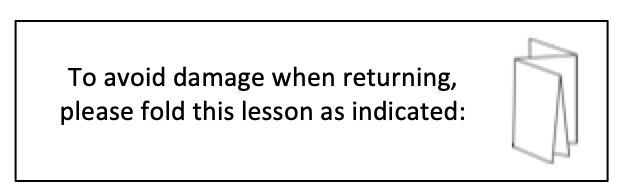 Name: ___________________________ Address: __________________________ City: _______________ State: ____ ZIP: ________Four Lakes Church of Christ  302 Acewood Boulevard  Madison, WI 53714-2511  www.fourlakescoc.org  fourlakeschurch@gmail.com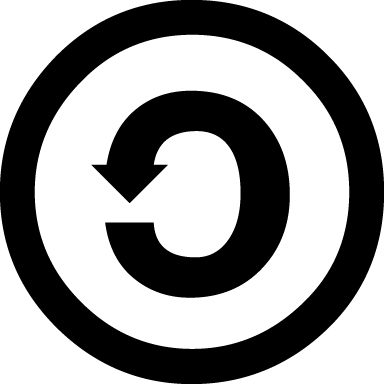 Licensed under ShareAlike 4.0 (http://creativecommons.org/licenses/by-sa/4.0/). Basically, feel free to adapt and redistribute this work, but do not put a restrictive license on it.